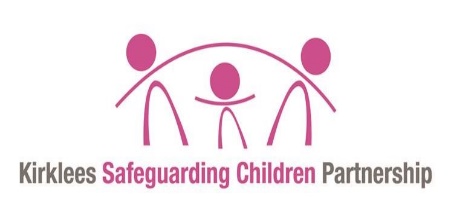 Local Serious Child Safeguarding Practice & other Learning Reviews:A Guide for Staff & ManagersIntroductionThe death or serious harm of a child is a distressing event for everyone. When this then leads to inquiries being made about the work of professionals who were providing services to the child and family it can lead to staff understandably feeling very anxious. That is why it is important that all staff involved in the process of a Kirklees Safeguarding Children Partnership (KSCP) case reviews whether it be a serious child safeguarding practice review (CSPR) (formally a SCR), or a learning review, including a ‘near miss’ into the death or serious injury of a child have a clear understanding about why the review has been requested, what it expects to achieve, what it involves, what is expected of them as professionals and how long, as far as can be predicted, it will take.Local Child Safeguarding Practice Reviews (formally SCRs) are conducted throughout the country. In Kirklees the KSCP have a Child Safeguarding Practice Review sub group (CSPR). This oversees all arrangements for reviews. The group comprises of senior representatives from children’s social work, education, health, police, and public health and the Business Manager of the KSCP . When a ‘case’ is first bought to the statutory members attention ,they will firstly discuss whether or not it meets the criteria for a Child Safeguarding Practice Review, as determined by statutory guidance, Working Together to Safeguard Children 2018. This is called the Rapid Review process.This group can suggest conducting a Child Safeguarding Practice Review on cases which do not meet the criteria or are able to recommend another type of learning exercise. The final decision on whether to conduct a Child Safeguarding Practice Review rests with the KSCP Safeguarding Partners – Service Director of Children Social Care in the Local Authority, Head of Safeguarding in the CCG and the Police Superintendent.Involvement in a Child Safeguarding Practice Review can be a very difficult and stressful experience for staff. It is important that those involved in the review process are kept informed about the progress of the review and the time scales involved. As part of the review there will always be a number of subgroup representatives, which consists of senior managers from the agencies involved in the case – who themselves have had no direct contact or decision-making responsibilities with the child or family subject to review. One of their roles is to be available, alongside, if it becomes necessary, the Lead Reviewer/s to answer any questions from staff about the process.It is also expected that support will be offered to staff through their usual line management arrangements and where possible directly from the KSCP via the Business Manager. They should if required also be offered counselling or other forms of support as necessary by their own agencies. Staff should discuss issues of support within their usual line management arrangements, highlighting to the KSCP, via the Business Manager if any problems accessing suitable support should arise.The offer of support should be ongoing and able to be accessed at any time.Local Serious Child Safeguarding Practice & other Learning Reviews:A Guide for Staff & ManagersWhat is the purpose and function of child safeguarding practice reviews?Reviews are undertaken ultimately to learn lessons about how local partners provide services and work together, so that we can continue to improve our child protection and safeguarding practices and the way we work with children and their families.This can be done by a number of ways, so long as a ‘systems approach’ as advocated by Professor Munro in the Munro Review of Child Protection is used – read the report from page 64: A systems methodology for case reviews and SCRs/CSPR`s.As a starting point all information about the child’s/families’ journey through the system is drawn together e.g key contacts with professionals. This helps to focus the review on looking at how events and relationships, both within the family and within the professional network, were understood and supports with identifying lessons that can be learned from the case to inform and improve professional practice in future.Any review undertaken is not about looking for and apportioning blame. Reviews should always be an open and transparent opportunity to learn from practice, in order to improve multi-agency working and outcomes for children.The KSCP recognise that this learning inevitably takes place in a context where some staff involved may be experiencing high levels of upset. For example, they may have worked with the child/family over a number of years. The objective is to conduct a review that both acknowledges the importance of professional accountability and retains its sensitivity to the needs and feelings of all individuals involved. The KSCP cannot stress enough that support for staff involved should always be an integral and ongoing part of the process.What does the review involve?There are several stages in the review process.As discussed earlier on in this guidance the Statutory Partners make their decision against the criteria set out in Working Together. If the criteria are met, the group recommend to the KSCP Safeguarding Partners that a review should be undertaken and suggest some very initial lines of enquiry and the methodology for the review. The Rapid Review Group considers the recommendations and makes the final decision. The KCSP Independent Scrutineer will make the final decision in the case of disagreement. They are able to consult with other Independent Scrutineers in the country.If a local child safeguarding practice review has been commissioned all Partner agencies are alerted as are Ofsted, the Department for Education and the National Child Safeguarding Practice Review Panel. At this point case files in all agencies that worked with the family are secured. In cases where work with the family is continuing, copies must be made of the record so that the work can continue. Partners do not tend to be notified of other types of reviews, but this is agreed on a case by case basis.Lead Reviewer/s are then appointed, and subgroup members from partner agencies are invited along with the KSCP Business Manager to draft the terms of reference / scope of review to identify particular areas/issues that should to be addressed by the review. All agencies involved identify a professional to undertake a ‘chronology’. Whilst these are collated all frontline staff who have worked with the child/ family (and as far as is known at the time, their managers) are notified of the review and terms of reference/ scope shared so they understand the focus of the review and any meetings dates to be diarised.As part of the review it may become necessary for the reviewer to speak directly with staff. The purpose of this is to gain as full a picture as possible of the events that have taken place and the perceptions and views of staff and the context in which decisions and actions were taken. Prior to this the reviewer/s will have read case files and other relevant documentation and records and will have several areas they want to explore. Staff can also raise areas they wish to bring to reviewers attention.Family, and in some cases friends, are invited to contribute to the review in any way they feel able to do so. Whether this be in the form of a written contribution or meeting with the reviewer. Careful consideration is given to speaking with siblings, based on their age and appropriateness of initiating contact.The lead reviewer completes a report which must be written as per conditions set out in Working Together. This is first presented to the Child Safeguarding Practice Review subgroup for their consideration and comments. The draft report is then returned to the reviewer with the partner’s comments and final amendments are made. The report is then signed off by the Child Safeguarding Practice Review subgroup before being submitted to the Executive Group for sign off and agreement to publication.Who can staff talk to about the review and how are they supported?It is very important that staff feel supported during a review process. The usual confidentiality rules apply with regard to not discussing the details of a case outside of work. If there is a police investigation there may be further restrictions, see below. However, staff are encouraged to discuss the case with their team and manager and other colleagues and professionals involved in the case.Staff should receive support from their line managers and their individual agency throughout the process. Most agencies have support/counselling services available that staff are encouraged to access.Staff should be kept informed of the progress of the review through their representative within the KSCP. On completion of the review staff will be made aware of its contents and recommendations. How long does a review take?As per Working Together, the KSCP aim for completion of a review within six months of initiating it. If this is not possible (for example, because of potential prejudice to related court proceedings), every effort is made while the review is in progress to: (i) capture points from the case about improvements needed; and (ii) take corrective action to implement improvements and disseminate learning.How long reviews take depends on a number of factors, e.g number of staff, any parallel proceedings i.e coronial, engagement with families etc.What does the final product look like?Final reports will:provide a sound analysis of what happened in the case, and why, and what needs to happen in order to reduce the risk of recurrence;be written in plain English and in a way that can be easily understood by professionals and the public alike; andbe suitable for publication without needing to be amended or redacted. The child will usually be given a pseudonym to protect their/family identity. The identity of staff is only known by the CSPR subgroup and the lead reviewer.Who will see the report?All reviews of cases meeting the child safeguarding practice review criteria will result in a report which is normally published and readily accessible on the KSCP website for a maximum of 6 months. Thereafter the report is made available on request. Other Learning Reviews may be published, including ‘near miss’ reviews. This is agreed on a case by case basis via the CSPR subgroup.This is important to support national sharing of lessons learnt and good practice in writing and publishing reviews. From the very start of the review the fact that the report will be published is taken into consideration.Reports need to be written in such a way that publication will not be likely to harm the welfare of any children or vulnerable adults involved in the case.The KSCP will publish, either as part of the report or in a separate document, information about; actions which have already been taken in response to the review findings; the impact these actions have had on improving services; and what more will be done.When compiling and preparing to publish reports, the KSCP will consider carefully how best to manage the impact of publication on children, family members and others affected by the case. All Safeguarding Partnership’s must comply with the Data Protection Act 1998 in relation to child safeguarding practice reviews, including when compiling or publishing the report, and must comply also with any other restrictions on publication of information, such as court orders. The timing of publication always needs to have due regard to the impact on any ongoing legal proceedings, including any inquest.The KSCP must send copies of the final report, including any action taken as a result of the findings to Ofsted, DfE and the National Panel.Extraordinary meeting & Improvement actionThe KSCP will discuss the case within the CSPR subgroup meeting at the conclusion of a review to oversee the process of agreeing with partners what action they need to take in light of the reviews findings, establish timescales for action to be taken, agree success criteria and assess the impact of the actions. Progress against the agreed actions are monitored by the CSPR subgroup.Other learning reviewsThe KSCP has decided that safeguarding practice can be improved by learning from a number of cases where the cases do not meet the criteria for a child safeguarding practice review but feel there are important lessons which could be learnt about multi-agency working or practice. In these circumstances a local learning review or similar learning activity may be undertaken. These will in general follow the same process to a child safeguarding practice review but are not subject to inspection by Ofsted and may not necessarily be published.If you would like any further information about the child safeguarding practice review process contact the KSCP Business Manager at KSCP.Admin@kirklees.gov.uk.